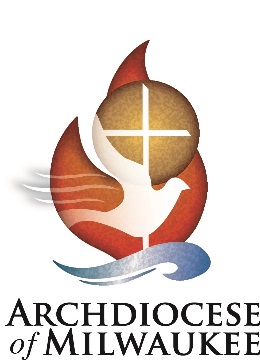 DATE:        INVOICE #:  CEC2021-School Name  TO: 	Title Vendor						        	Street Address            	City, State, Zip CodePlease make all checks payable to Archdiocese of Milwaukee.If you have any questions concerning this invoice, contact Janelle Luther at 414-758-2256 or lutherj@archmil.org.Thank you!NUMBER OF ATTENDEESEVENT DESCRIPTIONCOST/ATTENDEETOTAL2021 Catholic Educators Convention on behalf of Name of School, October 8, 2021; sessions, general session and lunch.2021 Catholic Educators Convention on behalf of Name of School, October 8, 2021; sessions only.Please see attachments for attendee list and supporting documents.  $40$25$     $     Subtotal:$     TOTAL DUE:$     